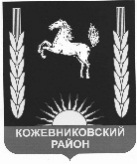 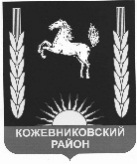 АДМИНИСТРАЦИЯ    кожевниковского   районаРАСПОРЯЖЕНИЕ________________                                                                                                                                         №_______с. Кожевниково   Кожевниковского района   Томской областиО внесении изменений в распоряжение  Администрации  Кожевниковского района  от 27.03.2020 № 140-рО внесении изменений в распоряжение  Администрации  Кожевниковского района  от 27.03.2020 № 140-рВ  связи с кадровыми изменениями 1.  Внести   в распоряжение Администрации Кожевниковского района   от 27.03.2020 г. № 140-р  «О создании штаба по предупреждению распространения новой коронавирусной инфекции (2019 - nCoV) на территории Кожевниковского района» следующие изменения:               приложение «Штаб по оперативному реагированию по предупреждению распространения новой коронавирусной инфекции (2019 - nCoV) на территории Кожевниковского района» изложить в новой редакции согласно приложению к настоящему распоряжению.             2.Признать утратившим силу  распоряжение Администрации Кожевниковского района от 02.07.2021 № 304-р  «О внесении изменений в распоряжение Администрации Кожевниковского района от 27.03.2020 № 140-р».           2.Разместить настоящее распоряжение  на официальном сайте органов местного самоуправления Кожевниковского района.           3. Распоряжение  вступает в силу со дня его подписания.  ПРИЛОЖЕНИЕк распоряжению Администрации Кожевниковского района№__________от_____________Штаб по оперативному реагированию по предупреждению распространения новой коронавирусной инфекции (2019 - nCoV) на территории Кожевниковского района»В  связи с кадровыми изменениями 1.  Внести   в распоряжение Администрации Кожевниковского района   от 27.03.2020 г. № 140-р  «О создании штаба по предупреждению распространения новой коронавирусной инфекции (2019 - nCoV) на территории Кожевниковского района» следующие изменения:               приложение «Штаб по оперативному реагированию по предупреждению распространения новой коронавирусной инфекции (2019 - nCoV) на территории Кожевниковского района» изложить в новой редакции согласно приложению к настоящему распоряжению.             2.Признать утратившим силу  распоряжение Администрации Кожевниковского района от 02.07.2021 № 304-р  «О внесении изменений в распоряжение Администрации Кожевниковского района от 27.03.2020 № 140-р».           2.Разместить настоящее распоряжение  на официальном сайте органов местного самоуправления Кожевниковского района.           3. Распоряжение  вступает в силу со дня его подписания.  ПРИЛОЖЕНИЕк распоряжению Администрации Кожевниковского района№__________от_____________Штаб по оперативному реагированию по предупреждению распространения новой коронавирусной инфекции (2019 - nCoV) на территории Кожевниковского района»